Etunimi SukunimiKirjoita tähän esittely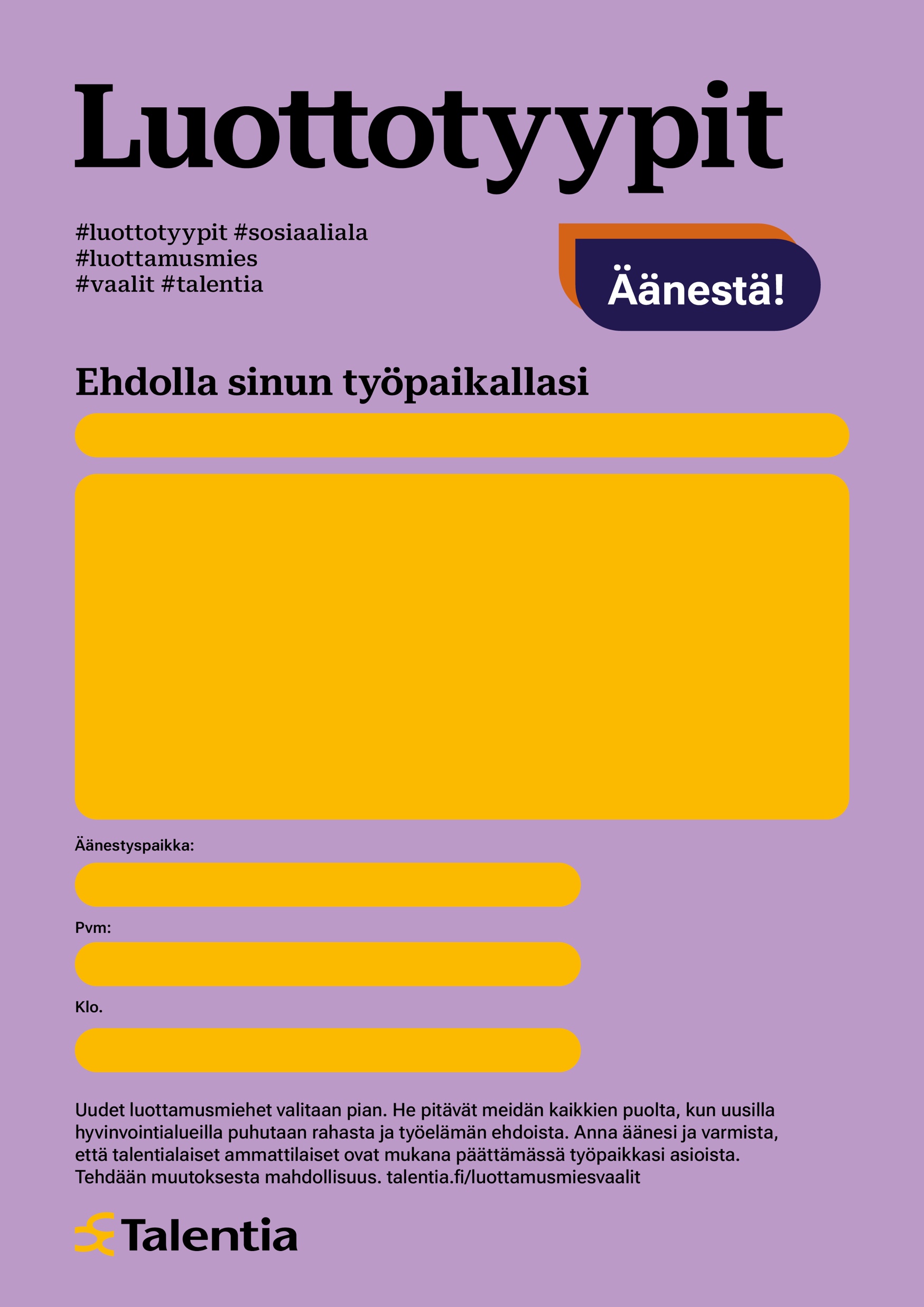 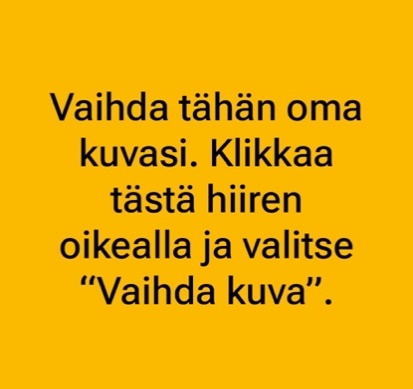 Paikan nimi1.1.202200.00